Communicative Disorders Assistant 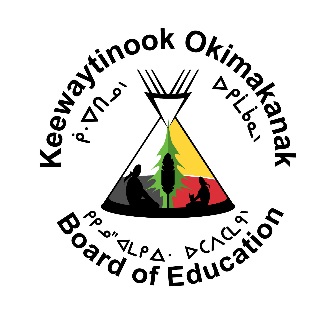 Position Description: The Keewaytinook Okimakanak Board of Education (KOBE) provides speech-language services to the students of Deer Lake, Fort Severn, Keewaywin, North Spirit Lake, Poplar Hill First Nations and high school students attending the Keewaytinook Internet High School (KiHS). KOBE is seeking a Communicative Disorders Assistant to provide videoconference/telemedicine therapy sessions, assist the Speech Language Pathologist and work with the Special Education team. The hired CDA will be based out of the Balmertown KOBE office working full-time starting immediately for a 12-month period, with possibility of renewal. Salary: $22/hr to $28/hr for 35 hours per week. Responsibilities include, but are not limited to:Providing treatment and consultation for clients of all ages (individual and group sessions). Working in the following areas: articulation, language, fluency, Autism Spectrum Disorder, motor speech and AACParticipating in professional development activities for school staff members as well as public education for parents/guardians.Developing new programs and services as well as therapy activitiesDocumenting intervention in client chartsSome travel to the First Nation communities Qualifications:Bachelors degreeDiploma from a CDA program from an accredited collegeRegistration with CDAAC. Possess an attitude of respect and sensitivity towards clients with varied backgrounds, abilities, and educational statusProven ability to work independently with minimal supervisionClean Criminal Record CheckAt least 2 years’ experience working in the following areas: school board or preschool setting for articulation, language, AAC, motor speech disorders, ASD and other developmental disorders. Additional Qualifications:Position Description: The Keewaytinook Okimakanak Board of Education (KOBE) provides speech-language services to the students of Deer Lake, Fort Severn, Keewaywin, North Spirit Lake, Poplar Hill First Nations and high school students attending the Keewaytinook Internet High School (KiHS). KOBE is seeking a Communicative Disorders Assistant to provide videoconference/telemedicine therapy sessions, assist the Speech Language Pathologist and work with the Special Education team. The hired CDA will be based out of the Balmertown KOBE office working full-time starting immediately for a 12-month period, with possibility of renewal. Salary: $22/hr to $28/hr for 35 hours per week. Responsibilities include, but are not limited to:Providing treatment and consultation for clients of all ages (individual and group sessions). Working in the following areas: articulation, language, fluency, Autism Spectrum Disorder, motor speech and AACParticipating in professional development activities for school staff members as well as public education for parents/guardians.Developing new programs and services as well as therapy activitiesDocumenting intervention in client chartsSome travel to the First Nation communities Qualifications:Bachelors degreeDiploma from a CDA program from an accredited collegeRegistration with CDAAC. Possess an attitude of respect and sensitivity towards clients with varied backgrounds, abilities, and educational statusProven ability to work independently with minimal supervisionClean Criminal Record CheckAt least 2 years’ experience working in the following areas: school board or preschool setting for articulation, language, AAC, motor speech disorders, ASD and other developmental disorders. Additional Qualifications:Experience with Proloquo2go, LAMP, or other high-tech AAC devicesExperience with Boardmaker, and other therapy materialsTraining in behaviour management, ASD, self-regulation skills, etc. Experience facilitating education for school staff and family membersInnovative, independent with strong problem solving skills.Experience with Proloquo2go, LAMP, or other high-tech AAC devicesExperience with Boardmaker, and other therapy materialsTraining in behaviour management, ASD, self-regulation skills, etc. Experience facilitating education for school staff and family membersInnovative, independent with strong problem solving skills.Experience with Proloquo2go, LAMP, or other high-tech AAC devicesExperience with Boardmaker, and other therapy materialsTraining in behaviour management, ASD, self-regulation skills, etc. Experience facilitating education for school staff and family membersInnovative, independent with strong problem solving skills.Experience with Proloquo2go, LAMP, or other high-tech AAC devicesExperience with Boardmaker, and other therapy materialsTraining in behaviour management, ASD, self-regulation skills, etc. Experience facilitating education for school staff and family membersInnovative, independent with strong problem solving skills.To apply, please submit a cover letter and resume with permission to contact three references to: resumes@edu.knet.ca. This job posting is due January 3rd or until filled.KOBE would like to thank all candidates for their interest, however, only those selected for an 
interview will be contacted.